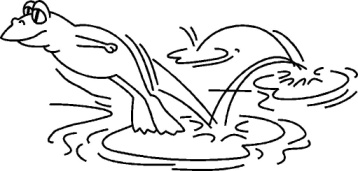 Bondi’mathBondi’mathBondi’mathBondi’mathBondi’mathTables d'additionsTable de 6Tables d'additionsTable de 6Tables d'additionsTable de 6Tables d'additionsTable de 6Tables d'additionsTable de 6DépartLance le dé6+56+86+06+06+66+66+66+26+677→↓6+76+386+46+76+76+16+16+16+86+16+16+66+36+46+46+46+4Gagné !9Gagné !96+26+86+86+26+106+36+36+56+810106+2↓6+56+56+0↑6+06+41212116+7↑↑6+6↓6+46+46+4136+56+56+36+36+36+06+06+06+1←←6+56+56+86+46+36+76+71414146+36+66+26+2